Witam po raz kolejny!Dzisiaj dla relaksu proponuję  wyszukiwanie różnic oraz sudoku.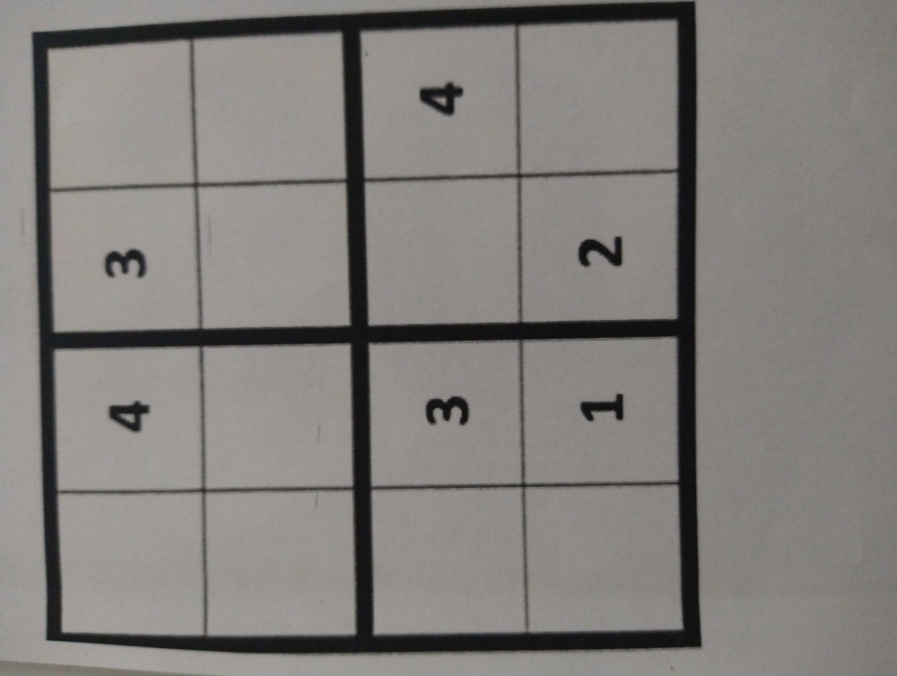 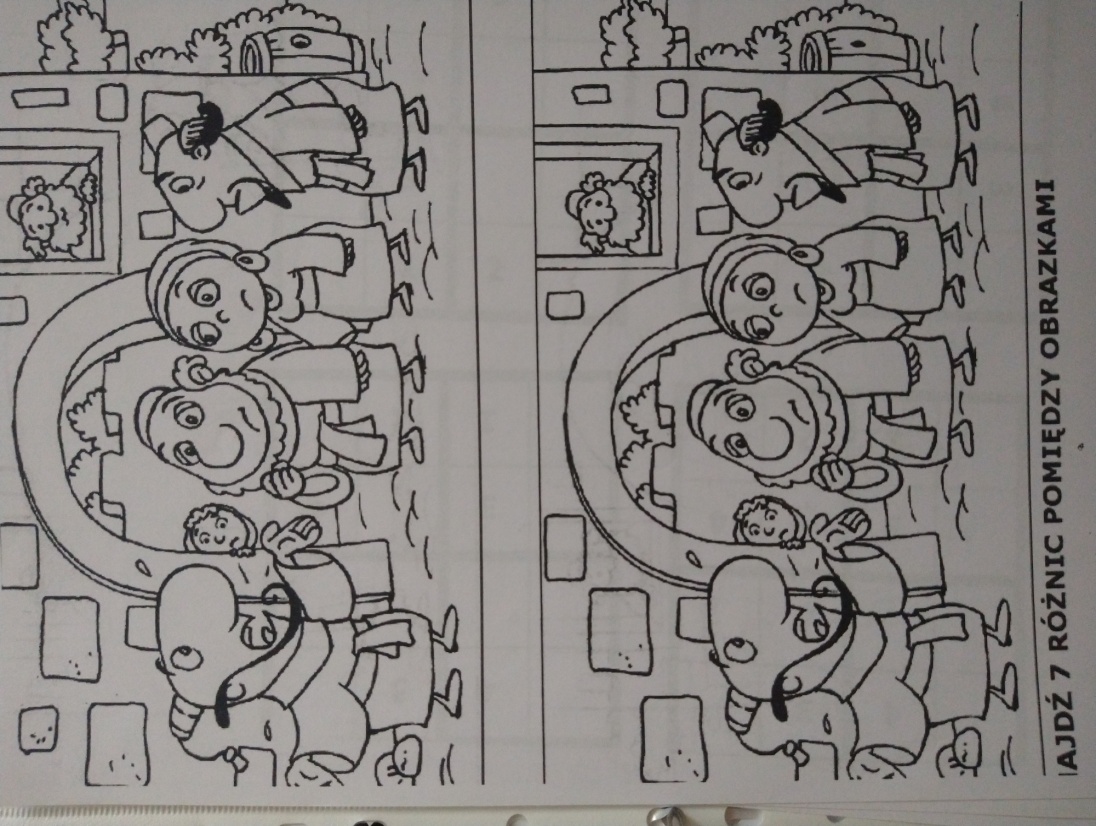 A teraz trochę o symetrii. Myślę, że najlepiej będzie jak obejrzysz to na filmikach:youtube.com/watch?v=GsJjpAZsc4Yyoutube.com/watch?v=P1ULysfArDQMoże i ty spróbujesz wykonać jakąś ciekawą symetryczną rozetę lub kilka przedmiotów osiowo symetrycznych. Powodzenia. Nie zapomnij przysłać zdjęcia, na którym będziesz ty ze swoją pracą.Pod adres: akrzywicka1@wp.pl Trzymajcie się. Do zobaczenia.